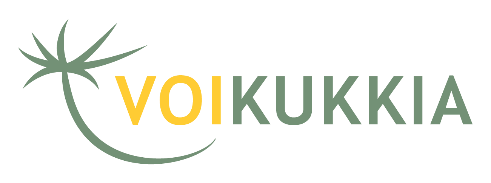 Hyvä VOIKUKKIA-vertaistukiryhmän jäsen, Kiitos kun osallistut VOIKUKKIA-ryhmään. Sinun osallistumisesi on tärkeää koko ryhmälle. Toivottavasti saat myös itse muilta ryhmäläisiltä tukea. Vertaisuus on voimaa. Toinen toistenne vahvistamista. Tärkeintä on, että löydät ratkaisuja arjen kysymyksiin. Mikään ei korjaannu kerralla. Mutta pienissä osissa, pala kerrallaan.  Lastensuojeluprosessi on iso koneisto. Rattaiden pyöriessä on tärkeää, että saat oman äänesi kuuluviin.  Vanhemmat, jotka ovat kirjoittaneet Oppaan sinulle, jonka perhettä koskettaa lapsen sijoitus tai huostaanotto https://suomenkasper.fi/wp-content/uploads/2019/04/Opas-vanhemmille.pdf kirjoittavat näin: ”Mielipiteelläsi on merkitystä. Huolehdi, että mielipiteesi tulee kirjatuksi näkyviin suunnitelmiin, sopimuksiin ja muihin virallisiin papereihin.”  Onnistuuko tämä? Saatko äänesi kuuluviin? Jos et, niin miten se onnistuisi? Keksittekö ryhmässä ratkaisuja? Mielipiteesi sanominen ja kuuleminen ovat ensimmäinen askel. Oppaan tehneet vanhemmat kirjoittavat myös: "Sinä olet tärkeä ihminen. Sinulla on joka tilanteessa oikeus saada hyvää kohtelua, tulla kuulluksi ja saada luotettavaa tietoa". Pienessä VOIKUKKIA-ryhmässä tämä on helppoa toteuttaa. Isommassa ryhmässä, lastensuojelussa, työpaikalla ja niin edelleen, se ei olekaan enää helppoa. Silti se ei ole mahdotonta. Jos järjestelmässä on vikaa, sitä on helpompi korjata porukalla. Yksin voi olla hankala saada muutosta aikaan. Jos isommalla joukolla löytyy yhteinen sävel, on vaikuttaminen helpompaa. Tampereen VOIKUKKIA-ryhmällä oli niin paljon parantamisideoita, että he päättivät kutsua lastensuojelun pomot kylään. He miettivät valmiiksi, mitä haluavat kertoa ja miten. Päälliköt kutsuttiin erilliseen ryhmätapaamiseen. Vanhemmat esittelivät etukäteen tekemänsä listan kehittämisehdotuksista ja niistä keskusteltiin yhdessä. Palaute päälliköiltä oli kiittävää ja he toivoivat lisää tällaisia tapaamisia.  Lue lisää Tampereen ryhmän kokemuksista ”VOIKUKKIA – Toimivien käytäntöjen käsikirjasta”  s. 53-56 >> https://suomenkasper.fi/wp-content/uploads/2017/12/VOIKUKKIA-Kasikirja-Verkkoversio_lopullinen.pdf    Mikään ei muutu hetkessä. Tampereellakaan ei lastensuojelu muuttunut yhden tapaamisen jälkeen. Mutta se on hyvä alku. Siitä on hyvä jatkaa. Onko sinulla mielessäsi jokin asia lastensuojelussa, jonka haluaisit muuttaa? Miten järjestelmä toimisi paremmin?  Voit aina olla yhteydessä VOIKUKKIA-toiminnan työntekijöihin Helsingissä ja Jyväskylässä. Mietitään yhdessä, mitä kautta voisit vaikuttaa ja kenen kanssa.  Tavoitat meidät yhteisellä sähköpostiosoitteella voikukkia@suomenkasper.fi.  Kannattaa myös tilata sähköpostiin uutiskirje, josta saat tuoreimmat tiedot siitä, mitä VOIKUKKIA-rintamalla on meneillään.  Uutiskirjeen tilausnapin ja yhteystietomme löydät netistä: www.suomenkasper.fi   Moniin asioihin voi vaikuttaa. Täytyy vain löytää oikea porukka ja toimiva reitti. Löydetään ne yhdessä. 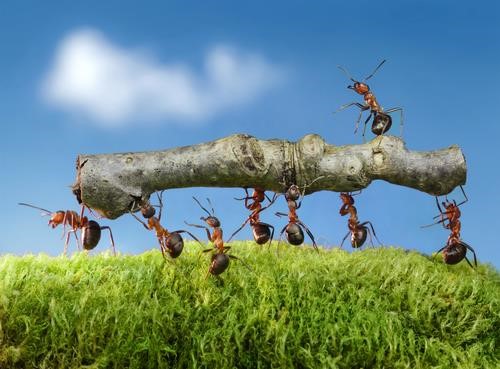 Parhain terveisin, VOIKUKKIA-työntekijät 